Сумська міська радаВиконавчий комітетРІШЕННЯВідповідно до п. 3 статті 51 Бюджетного кодексу України, на виконання пункту 43 Порядку складання, розгляду, затвердження та основні вимоги до виконання кошторисів бюджетних установ, затвердженого постановою Кабінету Міністрів України від 28 лютого 2002 року № 228 (зі змінами), з метою встановлення цільових обсягів споживання енергоносіїв, керуючись статтею 40 Закону України «Про місцеве самоврядування в Україні», виконавчий комітет Сумської міської радиВИРІШИВ:Внести зміни до рішення виконавчого комітету Сумської міської ради від 12.11.2019 № 645 «Про затвердження на 2020 рік лімітів споживання енергоносіїв по управлінню «Інспекція з благоустрою міста Суми», виклавши додаток до рішення в новій редакції (додається).Міський голова                                                                                   О.М. ЛисенкоГолопьоров, 700-605Розіслати: Голопьорову Р.В., Липовій С.А., Ларіну О.С.ЛИСТ ПОГОДЖЕННЯдо проекту рішення виконавчого комітету Сумської міської ради«Про внесення змін до рішення виконавчого комітету Сумської міської ради від 12.11.2019 № 645 «Про затвердження на 2020 рік лімітів споживання енергоносіїв по управлінню «Інспекція з благоустрою міста Суми» Сумської міської ради»Проект рішення підготовлений з урахуванням вимог Закону України «Про доступ до публічної інформації» та Закону України «Про захист персональних даних»                                                                                                          Р.В. ГолопьоровСписок розсилки рішення виконавчого комітету Сумської міської ради «Про внесення змін до рішення виконавчого комітету Сумської міської ради від 12.11.2019 № 645 «Про затвердження на 2020 рік лімітів споживання енергоносіїв по управлінню «Інспекція з благоустрою міста Суми» Сумської міської ради»                                                                                                                                                                                          Додаток до рішення виконавчого комітету                                                                                                                                                                                         від _________ 2020 року №_____Лімітиспоживання теплової енергії, водопостачання та водовідведення, електричної енергії, природного газупо управлінню «Інспекція з благоустрою міста Суми» Сумської міської ради на 2020 рікНачальник управління «Інспекція з благоустрою міста Суми»Сумської міської ради                                                                                                                                             Р.В. Голопьоров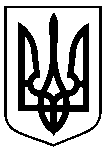                        Проект        оприлюднено                                                                                                                                                                                                                     «___» _________ 2020 р.від                        № Про внесення змін до рішення виконавчого комітету Сумської міської ради від 12.11.2019 № 645 «Про затвердження на 2020 рік лімітів споживання енергоносіїв по управлінню «Інспекція з благоустрою міста Суми» Сумської міської ради»Начальник управління «Інспекція з благоустрою міста Суми»Сумської міської радиР.В. ГолопьоровНачальник відділу правового забезпечення, договірної, дозвільної документації та супроводу адміністративної практикиуправління «Інспекція з благоустроюміста Суми» Сумської міської радиВ.П. БойкоДиректор департаменту фінансів,економіки та інвестицій Сумської міської радиС.А. ЛиповаЗаступник міського голови з питаньдіяльності виконавчих органів радиО.С. ЛарінНачальник відділу протокольної роботи та контролю Сумської міської радиЛ.В. МошаНачальник правового управлінняСумської міської радиО.В. ЧайченкоКеруючий справами виконавчого комітету Сумської міської радиЮ.А. Павлик№ з/пНазва установиПрізвище, ініціали керівникаПоштова та електронна адреса1.Заступник міського голови з питань діяльності виконавчих органів радиЛарін О.С.м. Суми, майдан Незалежності, 2rada@smr.gov.ua2.Управління «Інспекція з благоустрою міста Суми» Сумської міської радиГолопьоров Р.В.м. Суми, вул. Харківська, 41incp@smr.gov.ua3.Департамент фінансів, економіки та інвестицій Сумської міської радиЛипова С.А.м. Суми, вул. Горького, 21mfin@smr.gov.ua№ п/пНазва показниківОд. виміруСіченьЛютийБерезеньКвітеньТравеньЧервеньЛипеньСерпеньВересеньЖовтеньЛистопадГруденьВсього на рік1.Теплова енергія (ТОВ «Сумитеплоенерго»)гКал10,5009,0007,0001,5002,0008,0009,00047,0002.Водопостачання та водовідведенням37,37,46,47,37,38,37,38,36,37,37,58,389,03.Електрична енергіякВт/год4004003504305405105002603803805005005 1504.Природний газтис. м30,0800,0600,0450,0100,0030,0030,0030,0030,0030,0100,0300,0500,300